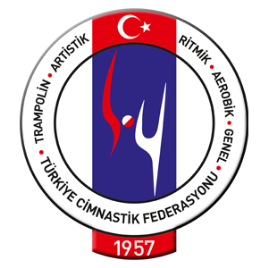 TÜRKİYE CİMNASTİK FEDERASYONU BAŞKANLIĞIOLAĞAN MALİ GENEL KURULU DUYURUSUTürkiye Cimnastik Federasyonu Başkanlığı 3. Olağan Mali Genel Kurulu 13 Ekim 2018 Cumartesi günü Saat: 10.00’da Ankara’da Holiday Inn (Çukurambar) Otelde aşağıdaki gündemle yapılacaktır. Kurul için kayıtlar 08.30 - 10.00 saatleri arasında yapılacaktır. 13 Ekim 2018 tarihinde çoğunluk sağlanamadığı takdirde, ikinci toplantı bir gün sonra, aynı yer ve saatte çoğunluk aranmaksızın yapılacaktır.Mali Genel Kurul duyuruları www.sgm.gov.tr ve www.tcf.gov.tr adreslerinde yayınlanacaktır.Mali Genel Kurul Delegelerine duyurulur.GÜNDEM Saat 10.00  Açılış, Saygı Duruşu ve İstiklal Marşı,Mali Kurul Başkanlık Divanının seçilmesi, gündemin okunarak oylanması,Açılış konuşması,a) Yönetim Kurulu Dönem Faaliyet Raporunun okunması, müzakeresi ve onaylanarak ibrası,      b)  Denetleme Kurulu Dönem Raporunun okunması, müzakeresi ve onaylanarak ibrası,      c)  Bilanço ve Mali Raporların okunması, müzakeresi ve onaylanarak ibrası,2019 ve 2020 yılı Tahmini Bütçenin okunması, müzakeresi ve onaylanması, Ana Statü Değişiklikleri,Dilek ve temenniler.